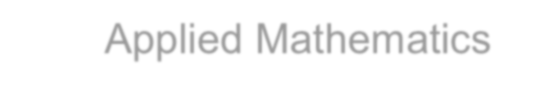 Secretari/ària de la comissió Secretary of the CommitteeSecretari/ària de la comissió Secretary of the CommitteeLlista reduïda / short list: 6(mínim 4 persones / minimum 4 people)CRITERIS SEGONA PROVA / CRITERIA SECOND TESTPuntuación mínima para superar la segunda fase / minimum score to pass the second phase 65Secretari/ària de la comissió Secretary of the CommitteeBarcelona, 31 de enero de 2023Secretari/ària de la comissió Secretary of the CommitteePublicació al DOGCCategoriaPerfilPublication DOGCCategoryProfile27/07/2022Professorat Lector Tenure-eligible lecturerApplied MathematicsReferència del concursUPC-LE-212-042 (3 Places)Competition referenceUPC-LE-212-042 (3 Places)CRITERIS PRIMERA PROVA / CRITERIA FIRST TESTponderacions / punts Weighting/pointsMèrit preferent desvinculació acadèmica / Preferred merit for academic disassociation35%D’acord amb la normativa reguladora de l’acreditació de la desvinculació acadèmica / Regulations on the accreditation of academic disaffiliationMèrits investigadors / Research merits35%A. Qualitat i difusió dels resultats de l’activitat investigadora. / Quality of research work and dissemination of its results20%A.1. Publicacions científiques indexades. / Indexed scientific publicationsA.2. Altres publicacions científiques. / Other scientific publicationsA.3. Llibres i capítols de llibres. / Books and chapters in booksA.4. Creacions artístiques professionals. / Creative artistic workB. Estades en centres d’investigació. / Time spent at research centres4%C. Participació en projectes d’investigació i/o en contractes d’investigació. / Participation in research projects and research contracts2%D. Qualitat de la transferència dels resultats. / Quality of the transfer of results1%D.1. Patents i productes amb registre de propietat intel·lectual. / Patents and products with registered intellectual property rightsD.2. Transferència de coneixement al sector productiu. / Transfer of knowledge to the productive sectorE. Participació destacada en congressos. / Distinguished participation in conferences4%F. Conferències i seminaris impartits en centres de recerca de prestigi internacional. / Lectures and seminars given at internationally renowned4%Publicació al DOGCCategoriaPerfilPublication DOGCCategoryProfile27/07/2022Professorat Lector Tenure-eligible lecturerApplied MathematicsReferència del concursUPC-LE-212-042 (3 Places)Competition referenceUPC-LE-212-042 (3 Places)Mèrits docents / Teaching merits25%G. Dedicació docent. / Involvement in education20%G.1. Docència universitària impartida (primer i segon cicles, grau i/o postgrau). / University courses taught (first and second cycle, degree and post-graduate)G.2. Direcció de tesis doctorals. / Supervision of doctoral thesesG.3. Direcció de treballs tutelats (PFC, PFM,...) / Supervision of first degree and master's final projectsH. Qualitat de l’activitat docent. / Quality of teaching work3%H.1. Avaluacions positives de la seva activitat. / Positive assessments of the candidate's workH.2. Material docent original i publicacions docents. / Original teaching material and publicationsH.3. Projectes d’innovació docent. / Innovative teaching projectsI. Qualitat de la formació docent. / Quality of pedagogical training2%I.1. Participació com a ponent en congressos orientats a la formació docent universitària. / Presentations at conferences related to university educationI.2. Participació com a assistent en congressos orientats a la formació docent universitària. / Attendance at conferences related to university educationAltres aspectes / Other aspects5%J. Premis / Awards3%K. Càrrecs de gestió universitària exercits / University management posts held1%Altres mèrits / Other merits1%Publicació al DOGCCategoriaPerfilPublication DOGCCategoryProfile27/07/2022Professorat Lector Tenure-eligible lecturerApplied MathematicsReferència del concursUPC-LE-212-042 (3 Places)Competition referenceUPC-LE-212-042 (3 Places)CRITERIS SEGONA PROVA /ponderacions / punts Weighting/pointsCV Presentation30Research Seminar Presentation30Future Activities Presentation20Answers to Committee Members20Publicació al DOGCCategoriaPerfilPublication DOGCCategoryProfile27/07/2022Professorat Lector Tenure-eligible lecturerApplied MathematicsReferència del concursUPC-LE-212-042 (3 Places)Competition referenceUPC-LE-212-042 (3 Places)